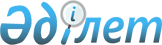 Об установлении зон санитарной охраны хозяйственно-питьевых водозаборов на участке скважин № 2, № 14 Муктикольского месторождения подземных вод на территории Житикаринского района
					
			Утративший силу
			
			
		
					Постановление акимата Костанайской области от 24 сентября 2012 года № 409. Зарегистрировано Департаментом юстиции Костанайской области 15 октября 2012 года № 3849. Утратило силу постановлением акимата Костанайской области от 28 апреля 2022 года № 181
      Сноска. Утратило силу постановлением акимата Костанайской области от 28.04.2022 № 181 (вводится в действие по истечении десяти календарных дней после дня его первого официального опубликования).
      В соответствии со статьями 39, 117 Водного кодекса Республики Казахстан от 9 июля 2003 года, статьей 27 Закона Республики Казахстан от 23 января 2001 года "О местном государственном управлении и самоуправлении в Республике Казахстан" акимат Костанайской области ПОСТАНОВЛЯЕТ:
      Сноска. Преамбула постановления с изменением, внесенным постановлением акимата Костанайской области от 14.03.2016 № 116 (вводится в действие по истечении десяти календарных дней после дня его первого официального опубликования).


      1. Установить зоны санитарной охраны хозяйственно-питьевых водозаборов на участке скважин № 2, № 14 Муктикольского месторождения подземных вод на территории Житикаринского района согласно приложению.
      2. Настоящее постановление вводится в действие по истечении десяти календарных дней после дня его первого официального опубликования.
      СОГЛАСОВАНО:
      Исполняющий обязанности директора
      государственного учреждения
      "Департамент комитета государственного
      санитарно-эпидемиологического надзора
      Министерства здравоохранения
      Республики Казахстан по Костанайской
      области"
      _______________________ Ю. Севостьянов
      Начальник государственного учреждения
      "Тобол-Торгайская бассейновая инспекция
      по регулированию использования и охране
      водных ресурсов Комитета по водным
      ресурсам Министерства сельского
      хозяйства Республики Казахстан"
      ________________________ Г. Оспанбекова Зоны санитарной охраны хозяйственно-питьевых
водозаборов на участке скважин № 2, № 14
Муктикольского месторождения подземных вод
на территории Житикаринского района
      Примечание: границы зон санитарной охраны отражены в картографическом материале проекта "Обоснование размеров поясов зон санитарной охраны источников участка скважин №№ 14 и 2. Муктикольское месторождение подземных вод. Житикаринский район Костанайской области" (Заказчик государственное коммунальное предприятие "Житикаракоммунэнерго").
					© 2012. РГП на ПХВ «Институт законодательства и правовой информации Республики Казахстан» Министерства юстиции Республики Казахстан
				
      Аким области

Н. Садуакасов
Приложение
к постановлению акимата
от 24 сентября 2012 года № 409 
Наименование
источника
водозабора
Размеры зон санитарной охраны
Размеры зон санитарной охраны
Размеры зон санитарной охраны
Размеры зон санитарной охраны
Размеры зон санитарной охраны
Размеры зон санитарной охраны
Наименование
источника
водозабора
I пояс
I пояс
II пояс
II пояс
III пояс
III пояс
Наименование
источника
водозабора
Граница
Площадь
Граница
Площадь
Граница
Площадь
Скважины
№ 2, № 14
От каждой
скважины на
расстоянии:
30 метров
(по
северной
границе)
33 метра
(по
восточной
границе)
32 метра
(по южной
границе)
36 метров
(по
западной
границе)
0,34
гектара
Длина –
190
метров
Ширина -
136
метров
8,34
гектара
Радиус -
805
метров
вокруг
каждой
скважины
203
гектара